First Name of Application CV No 217872Whatsapp Mobile: +971504753686 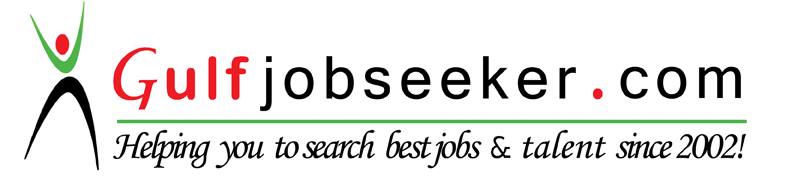 To get contact details of this candidate Purchase our CV Database Access on this link.http://www.gulfjobseeker.com/employer/services/buycvdatabase.php  CAREER OBJECTIVETo work on a challenging job profile which provide an opportunity to enhance my professional skills, knowledge and experience to organisation and make it an insight for my career.CAREER  PROFILEFrom April 2015 - to PresentCurrently working as an F&B Supervisor with Dubai Marine Beach Resort&Spa (5 Star), Jumeirah 1, Dubai, U.A.E.From March 2011-To March 2015Worked as an F&B Captain with Radisson Blu Hotel & Park Inn Yas Island, Abu Dhabi UAE from March 2011.Yes i can! Training certified F&B Service professional.Implemented charging for Red Bull even as a chaser in with the Spirits by informing the cost controller and HOD for the first in my hotel which is a high Cost saving.Got Rank No: 1 in the Hotel Climate Analysis in the end of 2012 as an individual department.From Feb 2010-To Feb 2011Worked with Movenpick Hotel Doha, Qatar as a Waiter in F&B Service department.Training successfully completed in Positive Thinking Workshop.From Sep 2008-To Dec 2009Worked with Radisson Plaza Resort Spa (5 Star Deluxe) kumarakom, kottayam, Kerala, India as Guest Service Associate (GSA) in F&B Service department. April 2009 onwards the brand changed into The Zuri Kumarakom Kerala Resort Spa.Bravo! Certificate from Carlson Hotel Group worldwide.Yes I can! Training certified F&B Service professional.Appreciation letters from The Zuri Kumarakom Kerala Resort&Spa.NATIONALITY: Indian.EDUCATIONAL QUALIFICATIONS(May2011-May2013)- Completed 2 years MBA Degree-Hotel Management.(Sep2005-sep 2008)-Successfully completed 3 years B.Sc.Degree in Hotel Management, Catering & Tourism. (June2003-March 2005)-Successfully completed 2 years Plus Two in Computer Science.(March 2003)-Successfully completed S.S.L.C (10th Std).CERTIFICATIONS AND TRAININGS(May 2007-Sep 2007) Industrial Exposure Training (IET) Certificate for 5 months in Le Meridien Cochin Kerala India (5 Star Deluxe).EFST(Essential Food Safety Training) from Abu Dhabi Food Control AuthorityValid till June 2016.SOFTWARE/SYSTEM SKILLSMicros Fidelio System.Materials Controls System.Inventory system.Microsoft Office.Opera Software.FIFO SystemPERSONAL INFORMATIONDate of Birth	              : 24-05-1988.Gender	              : Male.Marital Status              : Single.Languages Known	  : English, Hindi, Tamil and Malayalam.Hobbies		  : Music, Cricket, Swimming, Traveling.